Bedömningsmatris femgradig skala - bilaga 4BUtbildning: Formella kvalifikationer, utbildning eller kurser.Erfarenhet: Arbetslivserfarenhet av generell eller specifik karaktär eller annan erfarenhet.Kunskap: Vad personen behöver kunna, praktiskt och teoretiskt 
Kompetens (förmågor, färdigheter och förhållningssätt): Kompetenskrav som de är definierade i kravprofilen.
Intresse och utvecklingspotential - drivkraft och motivation kopplad till karriärutveckling och/eller arbetsuppgifterPraktisk förutsättningar och övriga krav: arbetstider, resor, ojämn arbetsbelastning mm.Skala för bedömning;
1- den sökande lever inte upp till definitionen på kompetensen i samma utsträckning som de flesta andra. Negativa indikationer överväger klart.2- den sökande lever inte upp till definitionen på kompetensen i samma utsträckning som de flesta andra. Negativa indikationer tenderar att överväga. 3- den sökande lever upp till definitionen på kompetensen i ungefär samma utsträckning som de flesta andra. Det finns positiva indikationer och dessa tenderar att överväga, men det finns ofta även negativa tendenser. 4- den sökande lever upp till definitionen på kompetensen i större utsträckning än de flesta andra. Positiva indikationer överväger klart.5 = den sökande lever upp till definitionen på kompetensen i större utsträckning än de flesta andra. Positiva indikationer överväger på ett utmärkt sätt.
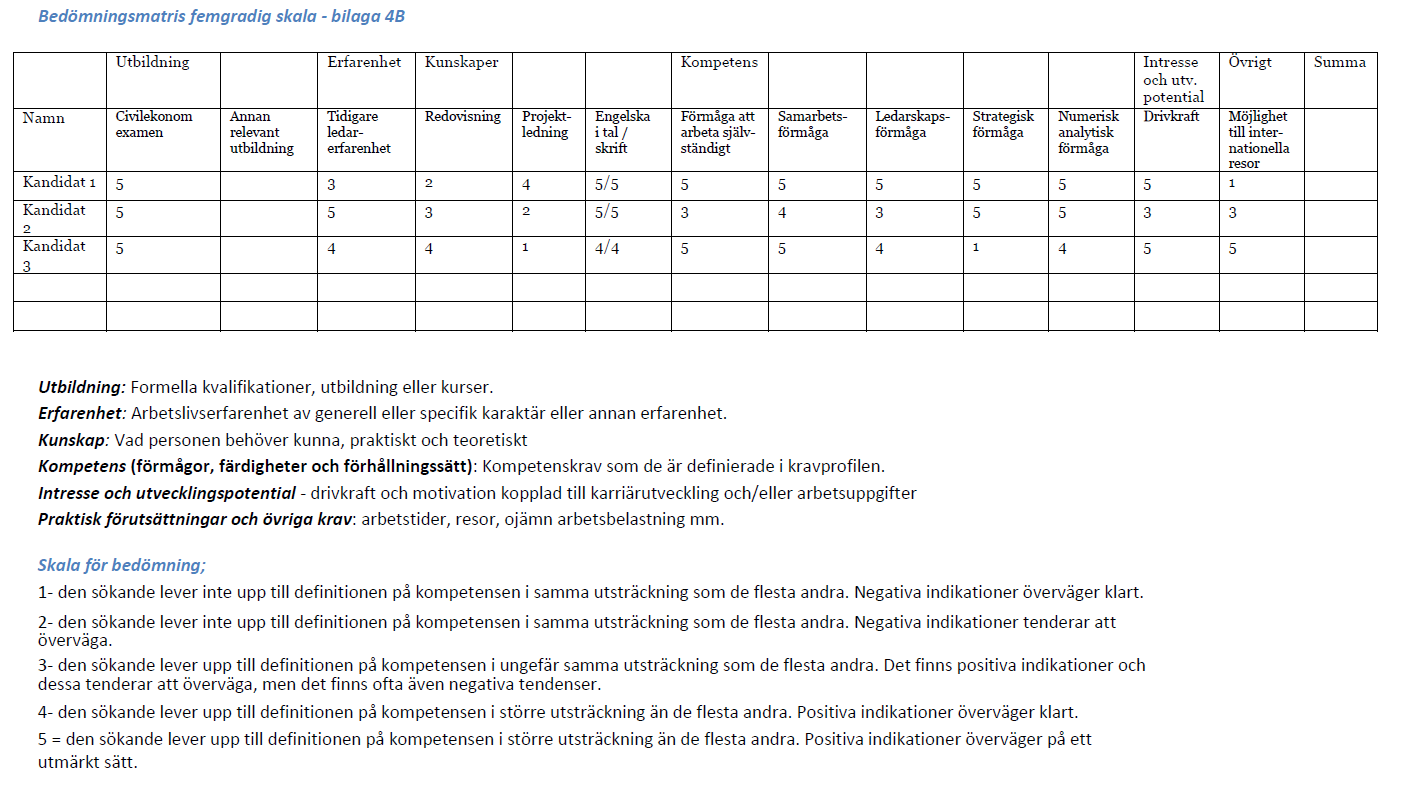 UtbildningErfarenhetKunskaperKompetensIntresse och utv. potentialÖvrigtSummaNamnKandidat 1Kandidat 2Kandidat 3